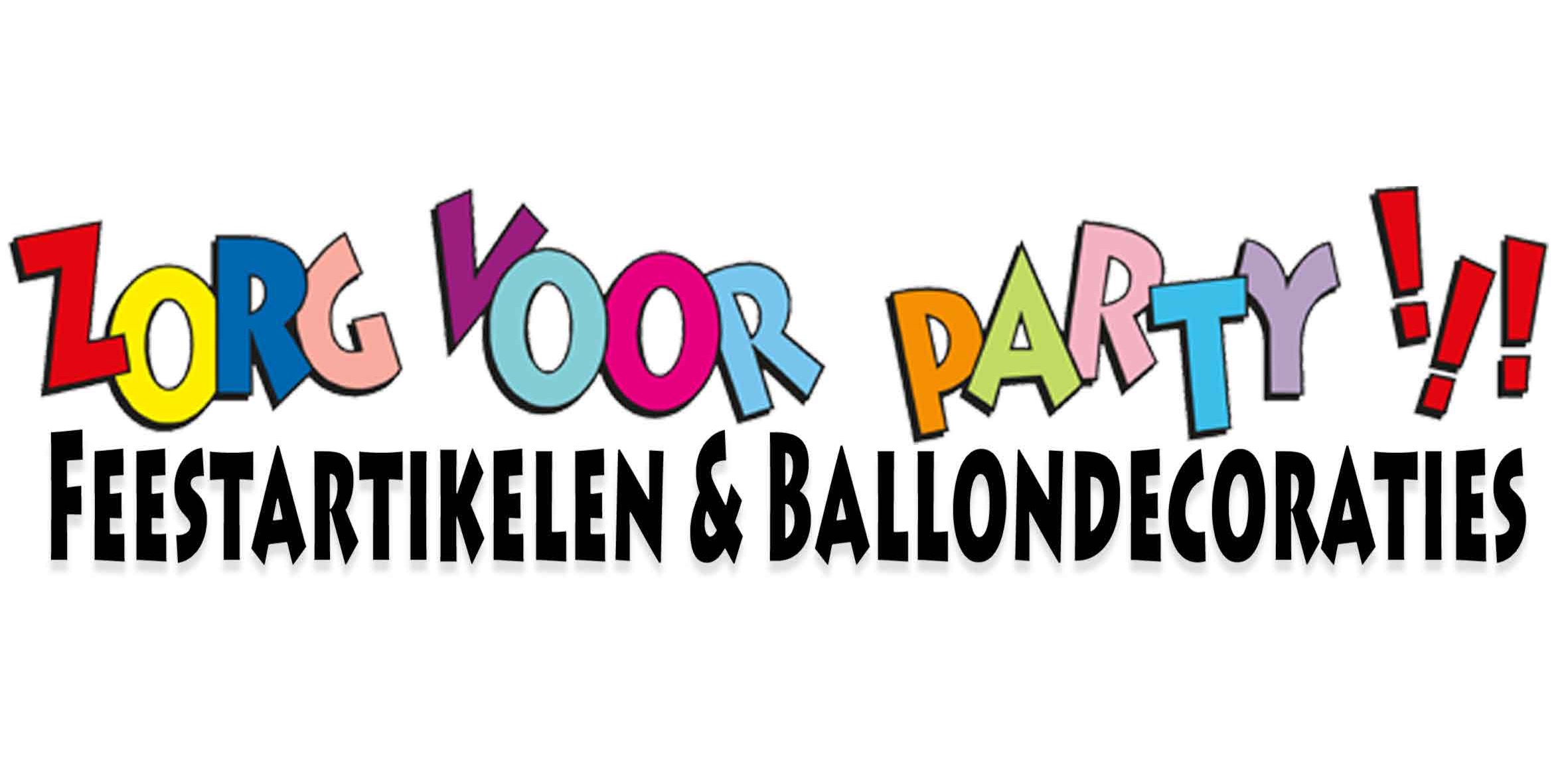 Bestelling retour aanbieden.Vul het retour formulier in en doe deze bij de retour zending.Zodra de zending bij ons is binnen gekomen zal deze worden gecontroleerd.De bestelling zal retour worden aangemeld in uw account.U kunt de retour betaling binnen 14 dagen terug verwachten op het rekeningnummer waar de bestelling ook mee is betaald.Wij hopen dat de volgende bestelling wel geheel naar wens zal zijn!!---------------------------------------------------------------------------------------------------------------------------Klant gegevens
Retour Adres:
Zorg voor Party
Laan van Nieuw Oost Indië 1042593 BX Den HaagAantalOmschrijving productReden retourKlantnummerDatum retour